                          ҠАРАР                                                                                                                          РЕШЕНИЕ 22 май 2023 й.                                  №208                                       22 мая 2023 г.О внесение изменений в Положение о бюджетном процессе в сельском поселении Кызыльский сельсовет муниципального района Альшеевский район Республики Башкортостан  В соответствии с Федеральным законом от 21.11.2022г. № 448-ФЗ о внесении изменений в п.3 ст.81 Бюджетного кодекса Российской Федерации, Совет сельского поселения Кызыльский сельсовет муниципального района Альшеевский район Республики Башкортостан  РЕШИЛ:1.Внести следующие изменения в Положение о бюджетном процессе в сельском поселении Кызыльский сельсовет муниципального района Альшеевский  район Республики Башкортостан, утвержденного  решением  Совета  сельского поселения Кызыльский сельсовет муниципального района Альшеевский  район Республики Башкортостан от 05.04.2022г. № 148 (далее Положение) следующие изменения:          В статье 24 пункт 2 исключить.2. Настоящее решение обнародовать на информационном стенде в здание администрации и на официальном сайте сельского поселения Кызыльский сельсовет муниципального района Альшеевский район Республики Башкортостан:  http:// kizil.spalshey.ru//.3.Настоящее решение вступает в силу в день, следующий за днем его официального опубликования на информационном стенде сельского поселения Кызыльский сельсовет  Глава сельского поселения                                               Р.Ф.ИскандаровБАШҠОРТОСТАН РЕСПУБЛИКАҺЫӘЛШӘЙ РАЙОНЫМУНИЦИПАЛЬ РАЙОНЫНЫҢҠЫҘЫЛ АУЫЛ СОВЕТЫАУЫЛ БИЛӘМӘҺЕ СОВЕТЫ(БАШҠОРТОСТАН РЕСПУБЛИКАҺЫӘЛШӘЙ РАЙОНЫКЫЗЫЛ АУЫЛ СОВЕТЫ)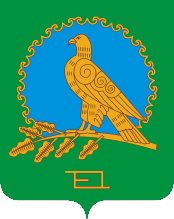 РЕСПУБЛИКА БАШКОРТОСТАНСОВЕТ СЕЛЬСКОГО ПОСЕЛЕНИЯКЫЗЫЛЬСКИЙ СЕЛЬСОВЕТМУНИЦИПАЛЬНОГО РАЙОНААЛЬШЕЕВСКИЙ РАЙОН(КЫЗЫЛЬСКИЙ СЕЛЬСОВЕТАЛЬШЕЕВСКОГО  РАЙОНАРЕСПУБЛИКИ БАШКОРТОСТАН)